Matematyka  >  klasa 7  > Lekcja 17 >  Temat: Potęgi o takich samych wykładnikach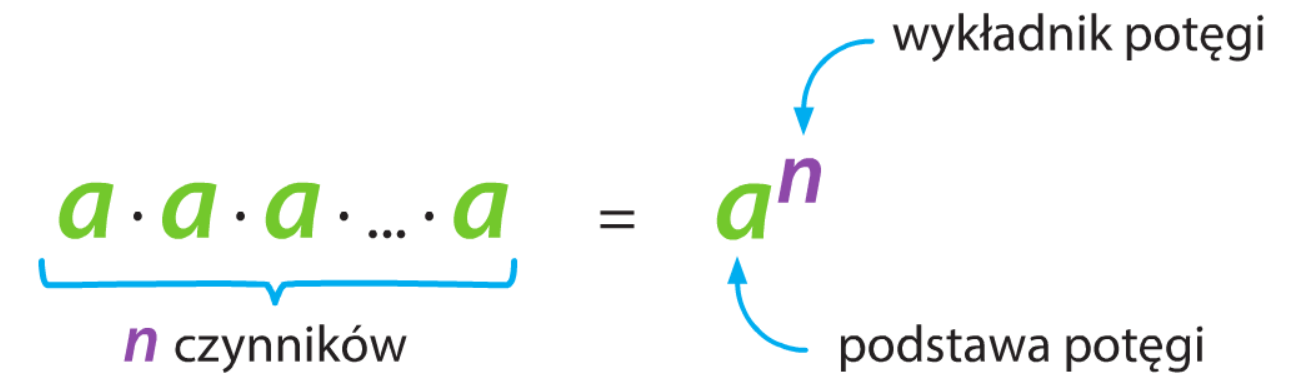 Umiesz już upraszczać wyrażenia zawierające potęgi o jednakowych podstawach.Przypomnę: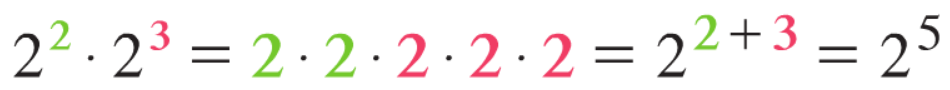 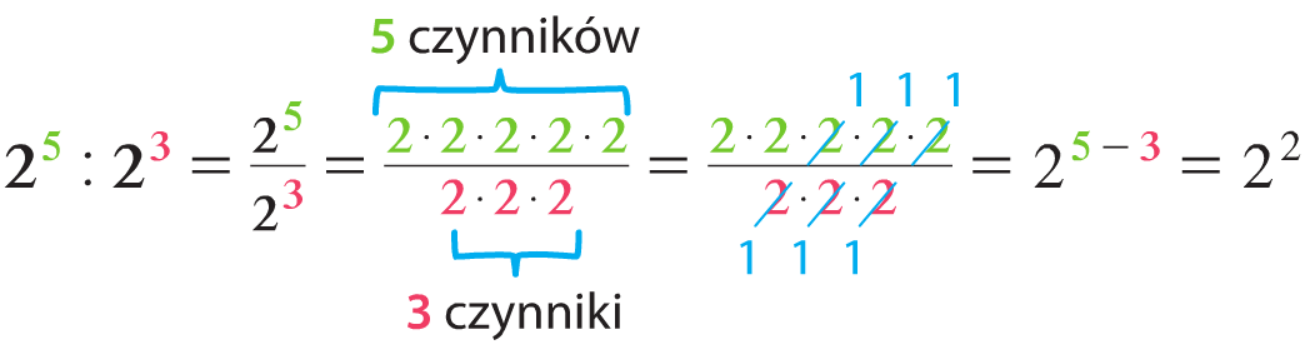 Możesz też upraszczać wyrażenia zawierające potęgi o różnych podstawach, ale takich samych wykładnikach.Zapisz w postaci jednej potęgi iloczyn 23 · 43.Zapisujemy każdą z potęg w postaci iloczynu, a następnie zamieniamy kolejność czynników.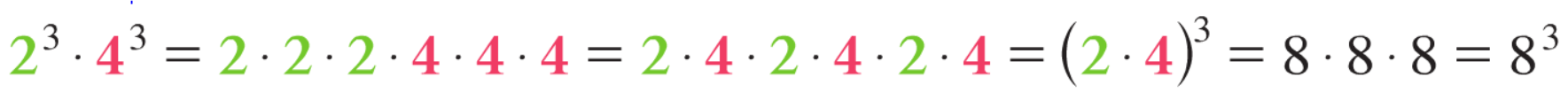 Zapisz w postaci jednej potęgi iloraz 73 : 23.Zapisujemy każdą z potę w postaci iloczynu, a dzielenie za pomocą kreski ułamkowej.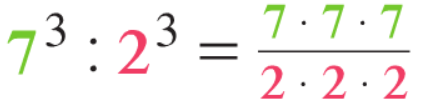 Ponieważ ułamki mnożymy „licznik razy licznik, mianownik razy mianownik”, możemy przekształcić to wyrażenie do postaci:.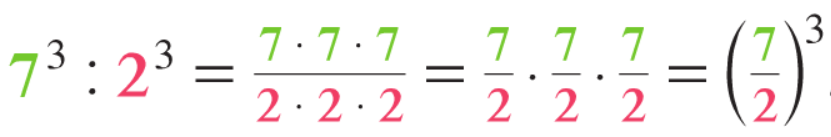 Zapisz w postaci jednej potęgi iloraz 85 : 45..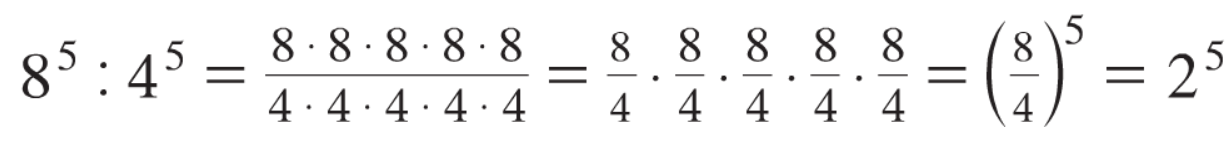 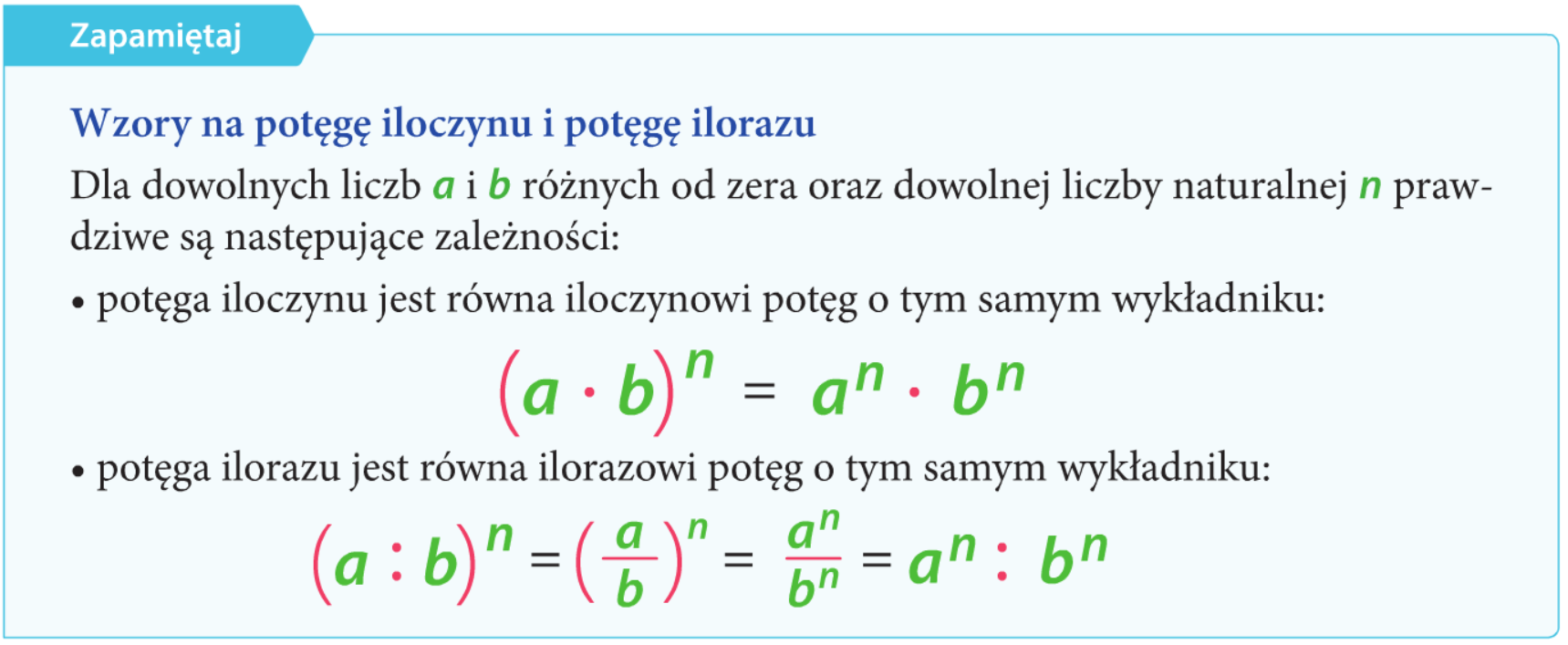 Zapisz wyrażenie w postaci potęgi iloczynu i oblicz jego wartość.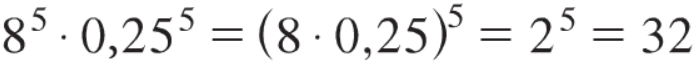 Zapisz wyrażenie w postaci potęgi iloczynu i oblicz jego wartość.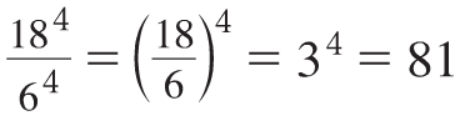 Wykonaj z. 1, 2, 5 /97 w zeszycie ćwiczeń.Zaloguj się na platformę epodreczniki.pl i wykonaj do 16 maja ćwiczenia w udostępnionym materiale. Jeśli ćwiczenie będzie zbyt trudne dla Ciebie – pomiń je.https://pistacja.tv/film/mat00303-mnozenie-poteg-o-jednakowych-wykladnikach?playlist=45https://pistacja.tv/film/mat00304-dzielenie-poteg-o-jednakowych-wykladnikach?playlist=45